UNIVERSITAS AHMAD DAHLAN FAKULTAS TEKNOLOGI INDUSTRI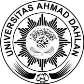 PROGRAM STUDI TEKNIK KIMIAKAMPUS 4 : JL. Ahmad Yani (Ring Road Selatan) Kragilan, Tamanan, Bangutapan, Bantul, Yogyakarta, 55191 : 0274 563515, 511830 ext 4211  : 0877 2894 2403 : fti.uad.ac.id  : fti@uad.ac.idFORM IZIN PENGGUNAAN LABORATORIUM TEKNIK KIMIAYang bertanda tangan di bawah ini, Ketua Program Studi Teknik Kimia, memberikan izin untuk menggunakan laboratorium dalam kegiatan penelitian Mahasiswa dengan informasi sebagai berikut :Nama Laboratorium		: Judul  Penelitian		: Dosen Pembimbing		: Waktu penggunaan laboratroium	:Nama Mahasiswa		: Pada nama-nama tersebut wajib melakukan koordinasi dengan Kepala Laboratorium, Laboran, Security dan Cleaning Service sebelum dan setelah melakukan kegiatan di laboratorium/ praktek   Yogyakarta, ..........................Ketua Program Studi Teknik KimiaDr. Ir. Erna Astuti, S.T., M.T., IPM.FORM PENGGUNAAN LABORATORIUMNama Laboratorium	:  Nama Mahasiswa	: Nama 1	(NIM)    Nama 2	(NIM)Dosen Pembimbing	:  Judul Penelitian	: KepadaYth. Ketua Program Studi Teknik KimiaFakultas Teknologi Industri Universitas Ahmad Dahlan Assalamu’alaikum Warahmatullahi Wabarakatuh.Bersama Surat ini Kami mohon izin menggunakan laboratorium untuk melaksanakan penelitian Kami dengan rincian sebagai berikut :Nama Mahasiswa	: 1. Nama 1	(NIM)2. Nama 2	(NIM) Pembimbing Penelitian	: Judul Penelitian	: Nama Laboratorium	: Demikian permohonan ini kami sampaikan. Atas perhatiannya kami ucapkan terima kasih. Wassalamu’alaikum Warahmatullahi Wabarakatuh.MengetahuiMenyetujui Kepala LaboratoriumMaryudi, S. T., M, T., PhD. NIY. 60010255No.NamaNIMAlamatNo.HP12No.Hari/TanggalAlamatNomor HPJamDatangJamPulangTandaTangan1.2.3.4.5.6.7.8.9.10.11.12.13.14.15.Dosen PembimbingMahasiswaMahasiswaNama dosen pembimbingNIY. Nama 1NIM. Nama 2NIM. 